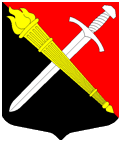 АДМИНИСТРАЦИЯМуниципальное образование Тельмановское сельское поселение Тосненского района Ленинградской областиП О С Т А Н О В Л Е Н И Е «02» декабря 2021г.                                                                            № 229В целях обеспечения законных интересов жителей муниципального образования Тельмановское сельское поселение Тосненского района Ленинградской области, в соответствии со статьей 23 Земельного кодекса Российской Федерации от 25.10.2001 N 136-ФЗ, Федеральным законом от 06.10.2003 № 131-ФЗ «Об общих принципах организации местного самоуправления в Российской Федерации», Уставом муниципального образования Тельмановское сельское поселение Тосненского района Ленинградской области, принятого решением Совета депутатов муниципального образования Тельмановское сельское поселение Тосненского района Ленинградской области от 23.12. 2015 № 177, Правилами землепользования и застройки, утвержденными приказом комитета по архитектуре и градостроительству Ленинградской области, утвержденными Решением Совета депутатов муниципального образования Тельмановское сельское поселение Тосненского района Ленинградской области от 02.11.2021 №237,администрация муниципального образования Тельмановского сельского поселения Тосненского района Ленинградской области
ПОСТАНОВЛЯЕТ:Установить публичный сервитут в отношении земельного участка:кадастровый номер: 47:26:0201001:12963,месторасположение земельного участка: Ленинградская область, Тосненский район, Тельмановское сельское поселение, п. Тельмана;площадь испрашиваемого публичного сервитута: 73572 кв. м;категория земель: земли населённых пунктов;вид разрешенного использования: коммунальное обслуживание;Правообладатель земельного участка: Общество с ограниченной ответственностью «Специализированный застройщик «Союз-Север», ИНН: 2224201116, ОГРН: 1192225040138;вид, номер и дата государственной регистрации права: собственность, регистрационный №47:26:0201001:12963-47/029/2020-3,  дата регистрации 17.06.2020.Срок установления публичного сервитута – 49 лет.Цель установления публичного сервитута: в соответствии п.1 ч.4 ст. 23 Земельного кодекса Российской Федерации для прохода или проезда через земельный участок.Отделу по УМИ (управлению муниципальным имуществом) градостроительству и землеустройству обеспечить внесение сведений об установлении публичного сервитута на земельный участок, указанный в пункте 1. настоящего постановления, в орган, осуществляющий государственную регистрацию прав на недвижимое имущество и сделок с ним.Уведомить правообладателя земельного участка, обремененного публичным сервитутом.Опубликовать настоящее постановление в порядке, предусмотренном Уставом муниципального образования Тельмановское сельское поселение Тосненского района Ленинградской области.Настоящее постановление вступает в силу после его официального опубликования (обнародования).Контроль исполнения настоящего постановления возложить на заместителя главы администрации А.В. Лапшина.Глава  администрации                                                            		С.А. Приходько«Об установлении публичного сервитута на земельный участок с кадастровым номером: 47:26:0201001:12963, расположенный по адресу:  Ленинградская область, Тосненский район, Тельмановское сельское поселение, п. Тельмана»